Расписание                                                     9класс                                             12.05.20201.Русский язык2.Химия 3. История4.Геометрия5.Литература6. Английский язык                                                               12 мая   2020                                                               12 мая   2020                                                               12 мая   2020 ТЕМАПараграф в учебникеСсылка на видеоурокДомашнее задание(№ заданий, вопросы,Р.р. №37. Сжатое изложениеhttps://rustutors.ru/zadanie1oge.htmlНаписать изложение о мечте и фантазииhttps://rustutors.ru/izlozheniyaa/izlozheniyaoge/2035-izlozhenie-ogje-po-russkomu-jazyku-2020.htmlДоработать изложениеТЕМАПАРАГРАФ В УЧЕБНИКЕССЫЛКА НА ВИДЕОУРОКДОМАШНЕЕ ЗАДАНИЕ(№ ЗАДАНИЙ, ВОПРОСЫ,ХИМИЯХИМИЯХИМИЯХИМИЯПолимеры§54https://resh.edu.ru/subject/lesson/2435/train/#208642  Изучить теорию §54.Выполнить тренировочные задания с сайта https://resh.edu.ru/subject/lesson/2435/train/#208642                                                                12 мая   2020                                                               12 мая   2020                                                               12 мая   2020 ТЕМАПараграф в учебникеСсылка на видеоурокДомашнее задание(№ заданий, вопросы,Серебряный век русской культуры.§ ист. России
стр. 111-119https://youtu.be/akEflVWGduE 

https://youtu.be/FCWz-7_z7RYЧитать. 
По стр. 112-115 составить таблицу «Деятели науки и искусства Серебряного века». Примерные разделы:
ФИО\чем занимался\стиль, направление\произведения, идеи, открытия. Кроме этого желающим сообщение на тему «М.Волошин – художник и поэт, певец Крыма»                                                               12 мая   2020                                                               12 мая   2020                                                               12 мая   2020 ТЕМАПараграф в учебникеСсылка на видеоурокДомашнее задание(№ заданий, вопросы,Повторение. Решение задач по теме «Длина окружности и площадь круга».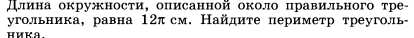 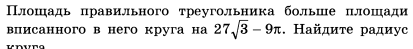                                                                12 мая   2020                                                               12 мая   2020                                                               12 мая   2020 ТЕМАПараграф в учебникеСсылка на видеоурокДомашнее задание(№ заданий, вопросы,Р.р.№9. Творческий конкурс. Песни и романсы на стихи русских поэтов XIX-XX вековСтр.290-311Чтение статьи учебника стр.290-311.Выучить наизусть одно из стихотворений стр.294-305.                                        12 мая 2020                                        12 мая 2020                                        12 мая 2020 ТЕМАПараграф в учебникеСсылка на видеоурокДомашнее задание(№ заданий, вопросы)Правила выживания. Туризм. Контроль аудирования.Стр.128-1291)Записать число Tuesday, the twelfth of MayClass work. https://resh.edu.ru/subject/lesson/2787/start/HomeworkКонтроль аудирования №3